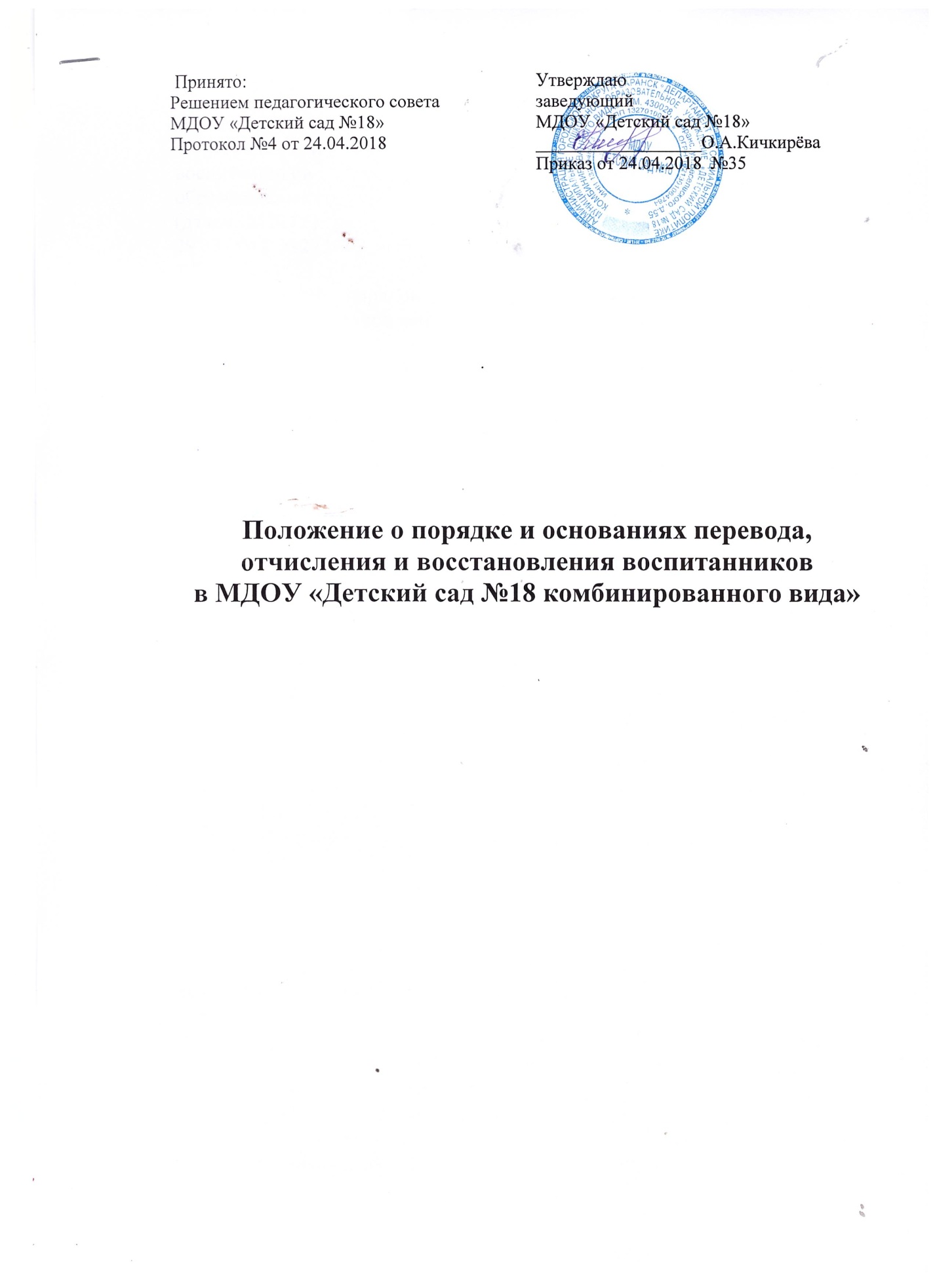 1. Общие положения1.1.Порядок и основания перевода, отчисления и восстановления воспитанников (далее Порядок) Муниципального дошкольного образовательного учреждения «Детский сад №18 комбинированного вида» (далее МДОУ) разработан в соответствии с Федеральным законом от 29.12.2012 №273-ФЗ «Об образовании в Российской Федерации»,  Уставом МДОУ.1.2. Настоящий порядок регулирует механизм и основания перевода, отчисления и восстановления воспитанников МДОУ.2. Порядок и основания перевода несовершеннолетних обучающихся(воспитанников)2.1. Перевод воспитанников может производиться внутри МДОУ - в случае перевода в следующую возрастную группу при наличии мест;- в случае перевод воспитанника в группу компенсирующей направленности для обучения по адаптированным программам;- при переводе по инициативе родителей (законных представителей) в другую группу МДОУ (при наличии свободных мест им с учетом возраста ребенка).2.2 Основанием для перевода является:- заявление родителей (законных представителей)- заключение МУ «ТПМПК» 2.3. Перевод в следующую возрастную группу осуществляется на начало нового учебного года ежегодно в связи с достижением, обучающимся следующего возрастного периода, на основании приказа заведующего МДОУ.2.4. Временное объединение детей различного возраста в одной группе осуществляется при необходимости в случаях сокращения количества детей в группе (летний оздоровительный  период, период ремонтных работ) и не является переводом из одной возрастной группы в другую3. Порядок и основание отчисления3.1. Основанием для отчисления воспитанника из Учреждения является:- расторжение договора, регулирующего отношения между МДОУ и родителями (законными  представителями) воспитанника по соглашению сторон;- решение суда о расторжении договора, регулирующего отношения между МДОУ и родителями (законными  представителями) воспитанника;-истечение срока действия договора,  регулирующего отношения между МДОУ и родителями (законными  представителями) воспитанника Права и обязанности участников образовательного процесса, предусмотренные законодательством об образовании и локальными нормативными актами МДОУ, прекращаются с даты отчисления воспитанника.3.2.  Отчисление воспитанника из дошкольных групп может производиться в следующих случаях:- в связи с завершением дошкольной ступени обучения;- по заявлению родителей (законных представителей) воспитанников;- по обстоятельствам, не зависящим от воли родителей (законных представителей) воспитанника и МДОУ, осуществляющего образовательную деятельность, в том числе в  случаях ликвидации организации, осуществляющей образовательную деятельность, аннулирования лицензии на осуществление образовательной деятельности.4.Порядок восстановления в МДОУ4.1. Воспитанник, отчисленный из МДОУ по инициативе  родителей (законных представителей) до завершения освоения образовательной программы, имеет право на восстановление, по заявлению родителей (законных представителей) при наличии в учреждении свободных мест.4.2.Основанием для восстановления  воспитанника является распорядительный акт (приказ) МДОУ, осуществляющего образовательную деятельность, о восстановлении.4.3.Права и обязанности участников образовательного процесса, предусмотренные,  законодательством об образовании и локальными актами МДОУ возникают с даты восстановлении  воспитанника в МДОУ.4.4. Место в Учреждении сохраняется за ребенком в связи:-  с болезнью или санаторно-курортным лечением;- временным переводом ребенка в другое учреждение, реализующее основную общеобразовательную программу дошкольного образования, по медицинским показаниям;-отпуском родителей (законных представителей) или летним оздоровительным периодом.5. Права5.1. Права и обязанности участников образовательного процесса, предусмотренные законодательством об образовании и локальными нормативными актами МДОУ, прекращаются с даты отчисления воспитанника.5.2. Изменения в настоящее Положение могут вноситься в соответствии с действующим законодательством и Уставом МДОУ. Положение о порядке и основаниях перевода, отчисления и восстановления воспитанниковв МДОУ «Детский сад №18 комбинированного вида» Принято:Решением педагогического советаМДОУ «Детский сад №18»Протокол №4 от 24.04.2018УтверждаюзаведующийМДОУ «Детский сад №18»__________________О.А.КичкирёваПриказ от 24.04.2018  №35